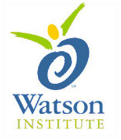 LESSON:  I Can Handle Put-DownsOUTLINEIntroduce the term “put-down”.  Ask students for examples of put-downs.Explain that put-downs can hurt your feelings or make you mad.  Put-downs can be about the way we look or something we do.Reacting the right way can help make the put-downs stop.4 Ways to handle put-downs with “comebacks”question itturn it into a complimentignore it and walk awaybe amazed**Emphasize the importance of delivering comebacks while staying calm and confident**So what do YOU think? discussion questionGive out the magnet cards